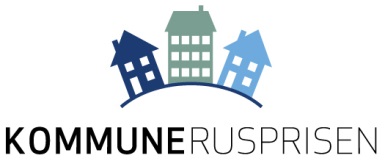 Nominasjon av kandidat til Kommunerusprisen 2019Utfylt skjema sendes til britt.kjerkreit.ivarson@stolav.noForslagsfrist er 17. februar 2019.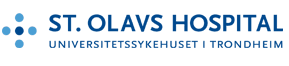 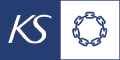 Navn på kommune(r) som nomineres:Skriv en begrunnelse for nominasjonen på omtrent en halv side. Begrunnelsen vil bli brukt som grunnlag for vurderingen og i presentasjonen av vinnerkommunen(e).Kontaktperson i kommunen:Navn:E-post:Telefon:Fylles kun ut dersom kommunen ikke foreslår seg selv:Navnet til den som foreslår:Din relasjon til kommunen:E-post:Telefon: